Five Core Propositions Jigsaw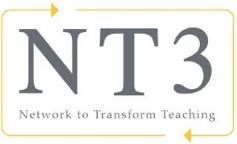 Use this handout to take notes during the What Teachers Should Know and Be Able to Do book jigsaw presentations.	PropositionsNotesProposition 1: Teachers are committed to students and their learning.Proposition 2: Teachers know the subjects they teach and how to teach those subjects to students.Proposition 3: Teachers are responsible for managing and monitoring student learning.Proposition 4: Teachers think systematically about their practice and learn from experience.Proposition 5: Teachers are members of learning communities.